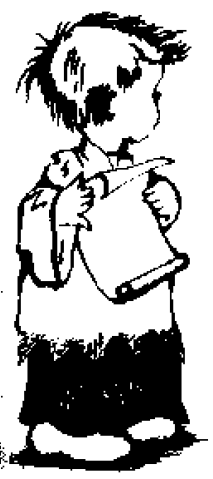 Io vorrei saper chi mai ha detto:“  Che cosa sta cantando questo chierichetto? ““ Anche se i suoi capelli son più bigi, straauguro ogni ben a Padre Gigi “.P. SecondoMestre 16.12.2020